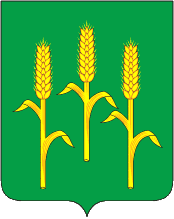 АДМИНИСТРАЦИЯсельского поселения «Село Гаврики»Мещовского района  Калужской областиПОСТАНОВЛЕНИЕ06  февраля  2018 года                           			               		№ 6_____О назначении ответственных лиц за подачу заявлений о кадастровом учете и регистрации прав исключительно в электронном виде	Руководствуясь ст. 15 Федерального закона от 06.10.2003 №131-ФЗ «Об общих принципах организации местного самоуправления в Российской Федерации»,  распоряжением Правительства РФ от 31.01.2017 №147-р «О целевых моделях упрощения процедур ведения бизнеса и повышения инвестиционной привлекательности субъектов РФ», п.3.1. Целевой модели «Постановка на кадастровый учет земельных участков и объектов недвижимого имущества», п.2.3 Целевой модели «Регистрация права собственности на земельные участки и объекты недвижимого имущества», администрация СП «Село Гаврики»ПОСТАНОВЛЯЕТ:	1. Назначить ответственным лицом за подачу заявлений о кадастровом учете земельных участков и объектов недвижимого имущества, исключительно в электронном виде и за подачу заявлений по государственной регистрации прав на земельные участки и объекты недвижимого имущества, исключительно в электронном виде, главу администрации СП «Село Гаврики» Ламонову Л.Н.	2. Контроль за исполнением настоящего постановления оставляю за собой.3. Настоящее постановление вступает в силу с момента его подписания.Глава администрации					                        Л.Н. Ламонова 